ПОЛОЖЕНИЕО ПРОВЕДЕНИИ МОЛОДЕЖНОГО ВЕЛОПРОБЕГА«1418 СВЕЧЕЙ - ЗА КАЖДЫЙ ДЕНЬ ВОЙНЫ»,ПОСВЯЩЕННОГО ДНЮ ПАМЯТИ И СКОРБИЦели и задачи молодежного велопробега.-Пропаганда Подвига советских воинов при защите Отечества в годы Великой Отечественной войны 1941-1945 гг.;-Патриотическое воспитание молодежи;-Воспитание гражданско-патриотического чувства, чувства социальной ответственности;-Воспитание подрастающего поколения в духе патриотизма и любви к Родине;-Привлечение молодого поколения к заботе о ветеранах Великой Отечественной войны;-Развитие у жителей города Тулы чувства благодарности и уважения к подвигу старшего поколения.Организаторы молодежного велопробега.2.1.Основным организатором молодежного велопробега является муниципальное бюджетное учреждение «Молодежный центр Пролетарского района города Тулы» (далее Молодежный центр) управления по спорту, культуре и молодежной политике администрации города Тулы.Время и место проведения велопробега.3.1. Велопробег проводится 22 июня 2015 года. Старт у ракетной установки «Катюша», расположенной на ул. Пролетарской, напротив ТЦ «РИО». Сбор участников велопробега в 2:00. Движение по маршруту (схема маршрута – Приложение).Участники молодежного велопробега.4.1. Участниками	молодежного велопробега являются частные лица и представители общественных организаций, принявшие требования настоящего Положения, в возрасте 16 - 30 лет.4.2. 3аявки на участие в молодежном велопробеге направляются в Молодежный центр согласно Форме, приведенной в п.7 настоящего Положения в срок до 19 июня 2015 г. на адрес электронной почты: pmkprol@mail.ru4.3. Требования к участникам:Иметь паспорт, страховое свидетельство, медицинский полис. Участие на своих велосипедах.Форма спортивная, шлем обязателен.Беспрекословное выполнение требований организаторов велопробега во время движения по трассе (инструктаж перед стартом).Финансирование молодежного велопробега.Расходы, связанные с организацией и проведением молодежного велопробега, несет муниципальное бюджетное учреждение «Молодежный центр Пролетарского района города Тулы». Контакты организаторов молодежного велопробега.тел. 42-20-75; 42-52-39, e-mail: pmkprol@mail.ruФорма заявки.                                                   АНКЕТА- ЗАЯВКАдля участия в молодежном велопробегеПриложение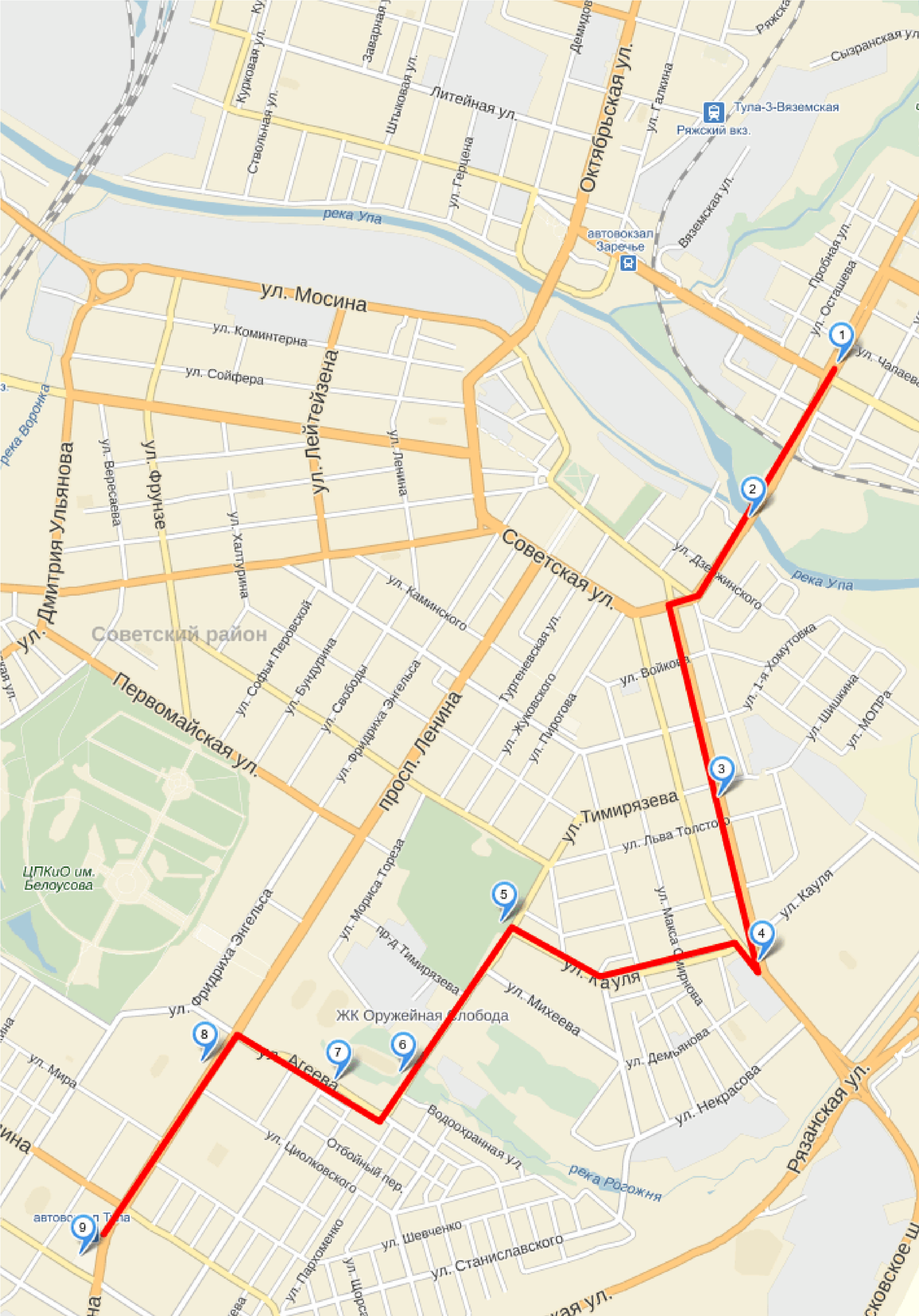 Старт у ракетной установки «Катюша», посвященной 50-летию Победы в Великой Отечественной войне.Пролетарский мост (через р. Упа). Вид на разрушенный Чулковский мост.Ул. Староникитская, 75, 108, сквер на пересечении улиц Староникитской и Оборонной.Ул. Тимирязева. Памятный знак "Передний край обороны Тулы". Всехсвятское кладбище.Ул. Агеева. Памятник тулякам-Героям СССР. Гимназия № 20 – военный госпиталь во время обороны Тулы. Проспект Ленина, 53.Центральный вход на стадион "Арсенал" со стороны пр. Ленина и ул. Жаворонкова.85 мм зенитка напротив корпуса № 2 ТГУ.  Пр. Ленина, 84.Финиш. Монумент на площади Победы.№п/пФИОГод рожденияАдреспроживанияУровень спортивной подготовкиКонтакты (тел., почта)